June LOV Lunch Menu 2017
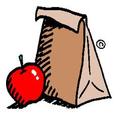 ◄ May 2017June  2017June  2017June  2017June  2017June  2017July 2017 ►SunMonTueWedThuFriSat1 2 3 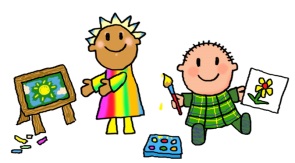 4 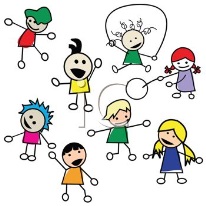 5 Chicken Nuggets w/ green beans6 Hot Dogs w/ baked fries7 Breakfast for Lunch8 Grilled Cheese w/ corn9 Pizza w/ broccoli10 11 12 Chicken Tenders w/ broccoli13 Burgers w/ baked fries14 Breakfast for Lunch15 Quesadillas w/ yellow rice16 Pizza w/ peas17 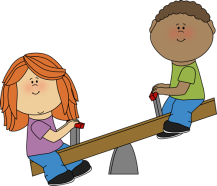 18 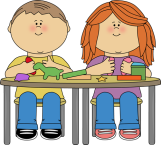 19 Chicken Tempura w/ peas & carrots20 Pizza Bites w/ broccoli21 Breakfast for Lunch22 Chicken Patty Sandwich w/ green beans23 Pizza w/ corn24 25 26 27 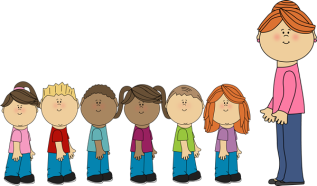 28 29 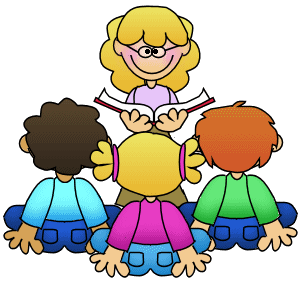 30 Notes: